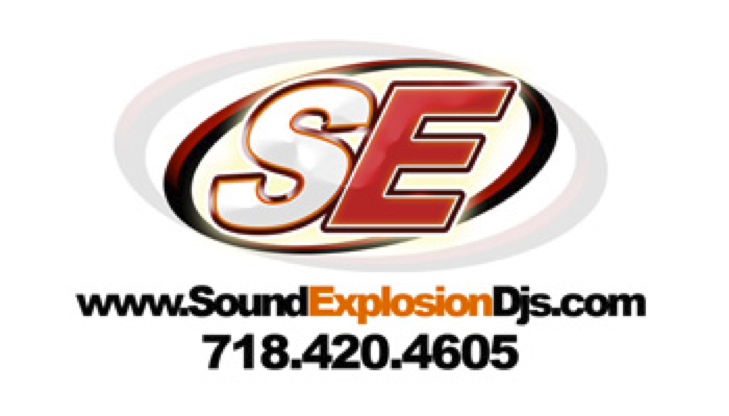 Music & Special Requests SheetName:      Date of Event:      Top 5 Requests:1.)      2.)      3.)      4.)      5.)      Please list some of your favorite songs and artists along with any special requests that you may have:     Please list any songs or routines that you dislike (YUCK!)Notes: